П О С Т А Н О В Л Е Н И Еот   "27" февраля 2015  г.			                 		         № 11Об определении размеров стоимости образовательных услуг в области дополнительного профессионального образования муниципальных служащих Администрации сельского поселения Бадраковский сельсовет муниципального района Бураевский район Республики Башкортостан и ежегодных отчислений на его научно- методическое, учебно-методическое и информационно-аналитическое обеспечениеРуководствуясь статьей 179 Бюджетного кодекса Российской Федерации, постановлением Правительства Республики Башкортостан от 18 апреля 2012 года №115 «Об определении размеров стоимости образовательных услуг в области дополнительного профессионального образования государственных гражданских служащих Республики Башкортостан и ежегодных отчислений на его научно-методическое, учебно-методическое и информационно-аналитическое обеспечение», постановляю:1. Утвердить прилагаемые экономические нормативы стоимости образовательных услуг по профессиональной переподготовке и повышению квалификации муниципальных служащих Администрации сельского поселения Бадраковский сельсовет муниципального района Бураевский район Республики Башкортостан .2. Установить минимальный размер ежегодных отчислений на научно- методическое, учебно-методическое и информационно-аналитическое обеспечение дополнительного профессионального образования муниципальных служащих Администрации сельского поселения Бадраковский сельсовет муниципального района Бураевский район Республики Башкортостан в размере 5 процентов от объема средств, предусмотренных на реализацию муниципального заказа на профессиональную переподготовку и повышение квалификации муниципальных служащих Администрации сельского поселения Бадраковский сельсовет муниципального района Бураевский район Республики Башкортостан в бюджете сельского поселения Бадраковский сельсовет муниципального района Бураевский район Республики Башкортостан на соответствующий год и плановый период.3.  Настоящее постановление вступает в силу со дня его подписания.4. Контроль за исполнением настоящего постановления оставляю за собой.   Глава сельского поселения                        И.Р.РафиковаУтверждены постановлением главы сельского поселения Бадраковский сельсовет  муниципального района Бураевский район Республики Башкортостанот 27.02.2015  г. №  11Экономические нормативыстоимости образовательных услуг по профессиональной переподготовке и повышению квалификации муниципальных служащих Администрации сельского поселения Бадраковский сельсовет муниципального района Бураевский район Республики Башкортостан                                                                                                                                                      (рублей)БАШКОРТОСТАН РЕСПУБЛИКАҺЫБОРАЙ РАЙОНЫ МУНИЦИПАЛЬРАЙОНЫНЫҢ БАЗРАК АУЫЛ СОВЕТЫ
АУЫЛ БИЛӘМӘҺЕ ХАКИМИӘТЕ452975,Зур Базрак ауылы, Ленин урамы, 1а,5т. факс (34756) 2-42-36, e-mail:аdm_badrak@mail.ru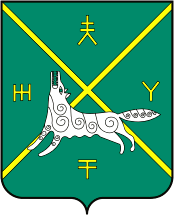 РЕСПУБЛИКА БАШКОРТОСТАНАДМИНИСТРАЦИЯ СЕЛЬСКОГО ПОСЕЛЕНИЯ БАДРАКОВСКИЙ СЕЛЬСОВЕТ МУНИЦИПАЛЬНОГО РАЙОНА БУРАЕВСКИЙ РАЙОН452975, д. Большебадраково, ул. Ленина, 1а,5т.факс (34756) 2-42-36, e-mail: аdm_badrak@mail.ruКатегории должностей муниципальной службыГруппы должностей муниципальной службыВиды обученияВиды обученияВиды обученияВиды обученияКатегории должностей муниципальной службыГруппы должностей муниципальной службыстоимость 1 человеко-часастоимость 1 человеко-часастоимость 1 человеко-часастоимость 1 человеко-дняпрофессиональная переподготовка, повышение квалификациипрофессиональная переподготовка, повышение квалификациипрофессиональная переподготовка, повышение квалификациидополнительное профессиональное образование, получаемое за пределами территории Российской Федерациисотрывомот муниципальной службысчастичным отрывом отмуниципальной службыбез отрываот муниципальной службыдополнительное профессиональное образование, получаемое за пределами территории Российской Федерации123456Глава сельского поселенияведущая139,7139,7139,713308,8Управляющий делами администрацииСпециалист 1 категориистаршая139,7139,7139,713308,8Специалист 2 категориимладшая111,2111,2111,213308,8